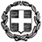 ΕΛΛΗΝΙΚΗ ΔΗΜΟΚΡΑΤΙΑΥΠΟΥΡΓΕΙΟ ΠΑΙΔΕΙΑΣ & ΘΡΗΣΚΕΥΜΑΤΩΝΠΕΡΙΦΕΡΕΙΑΚΗ Δ/ΝΣΗ Α/ΘΜΙΑΣ & Β/ΘΜΙΑΣ ΕΚΠ/ΣΗΣ ΑΤΤΙΚΗΣΔ/ΝΣΗ Β/ΘΜΙΑΣ ΕΚΠ/ΣΗΣ ΔΥΤΙΚΗΣ ΑΤΤΙΚΗΣΣΧΟΛΙΚΗ ΜΟΝΑΔΑ :  ΓΕΛ ΦΥΛΗΣ			Δ/νση              :  		Α ΜΙΑΟΥΛΗ ΚΑΙ ΒΥΖΑΝΤΙΟΥ 1	                Τηλέφωνο      :  	2102412161F Α Χ                :   	2102412189E-mail            :   	     mail@lyk-fylis.att.sch.grΠληρ.            :          Νικόλαος Κουτσούκος                Ημερομηνία: 11/10/2022           	Αρ. Πρωτ. 152             ΠΡΟΣ:  ΤΟΥΡΙΣΤΙΚΑ ΓΡΑΦΕΙΑΘέμα: «Προκήρυξη εκδήλωσης ενδιαφέροντος για εκπαιδευτική εκδρομή - μετακίνηση»              Λαμβάνοντας υπόψη την υπ’ αριθμ. 20883/ΓΔ4/12-02-2020 (ΦΕΚ 456/τΒ’/13-02-2020) Υπουργείου Παιδείας και Θρησκευμάτων «Περί εκδρομών –εκπαιδευτικών επισκέψεων μαθητών και μαθητριών Δημόσιων και Ιδιωτικών σχολείων Δευτεροβάθμιας Εκπαίδευσης  εντός και εκτός της χώρας» και την Δ1α/Γ.Π.οικ. 55254/10-9-2021 ΚΥΑ (ΦΕΚ 4187/τ.Β΄/10-9-2021), σας γνωρίζουμε ότι το σχολείο μας προγραμματίζει μονοήμερη εκπαιδευτική εκδρομή – μετακίνηση με τα εξής χαρακτηριστικά:Προσκαλούμε τα Τουριστικά Πρακτορεία που πληρούν τις νόμιμες προδιαγραφές να καταθέσουν στο Γραφείο της Διεύθυνσης του Σχολείου σφραγισμένη προσφορά  που θα περιλαμβάνει τα εξής:Υπεύθυνη δήλωση του Ν. 1599/86 του τουριστικού γραφείου ότι διαθέτει βεβαίωση Συνδρομής Νομίμων Προϋποθέσεων για τη Λειτουργία του καθώς και Ειδικό Σήμα Λειτουργίας αναφέροντας τον αριθμό του, το οποίο βρίσκεται σε ισχύ, και το οποίο είναι αναρτημένο σε εμφανές σημείο.Ασφάλιση Ευθύνης Διοργανωτή σύμφωνα με την κείμενη νομοθεσία.Πρόσθετη ασφάλιση μαθητών και συνοδών, που καλύπτει τα έξοδα σε περίπτωση ατυχήματος ή ασθένειας.Τελική συνολική τιμή συμπεριλαμβανομένου  ΦΠΑ  του οργανωμένου ταξιδιού  αλλά και επιβάρυνση ανά μαθητή/τρια. Επίσης επιθυμούμε ρητά την επιστροφή των χρημάτων σε μαθητή / μαθήτρια στην περίπτωση που για αποδεδειγμένους λόγους, που αποδεικνύονται εγγράφως από τους καθ’ ύλην αρμόδιους φορείς,  ανωτέρας βίας ή αιφνίδιας ασθένειας, ματαιωθεί η συμμετοχή του/της.Υπεύθυνη δήλωση του Ν.1599/86 του τουριστικού γραφείου στην οποία να αναφέρεται ότι: «τα λεωφορεία που θα χρησιμοποιηθούν κατά τις μετακινήσεις των μαθητών/τριών: Βρίσκονται σε άριστη κατάσταση Διαθέτουν πιστοποιητικό πρόσφατου ελέγχου  ΚΤΕΟ Θα έχουν ελεγχθεί τα οχήματα και οι οδηγοί από τμήμα τροχαίας πριν την προβλεπόμενη αναχώρηση». 1.ΠΡΟΟΡΙΣΜΟΣΔΙΣΤΟΜΟ ΒΟΙΩΤΙΑΣΔΙΣΤΟΜΟ ΒΟΙΩΤΙΑΣΔΙΣΤΟΜΟ ΒΟΙΩΤΙΑΣ2.ΗΜΕΡΟΜΗΝΙΑ ΑΝΑΧΩΡΗΣΗΣ26/10/2022  ΗΜΕΡΟΜΗΝΙΑ ΕΠΙΣΤΡΟΦΗΣ26/10/20223.ΩΡΑ ΑΝΑΧΩΡΗΣΗΣ07:30ΩΡΑ ΕΠΙΣΤΡΟΦΗΣ20:004.ΤΑΞΗ/ΕΙΣ Α΄, Β’, Γ΄ ΛΥΚΕΙΟΥΑΡΙΘΜΟΣ ΣΥΜΜΕΤΕΧΟΝΤΩΝΑΡΙΘΜΟΣ ΣΥΜΜΕΤΕΧΟΝΤΩΝ4.ΤΑΞΗ/ΕΙΣ Α΄, Β’, Γ΄ ΛΥΚΕΙΟΥΜΑΘΗΤΕΣ674.ΤΑΞΗ/ΕΙΣ Α΄, Β’, Γ΄ ΛΥΚΕΙΟΥΣΥΝΟΔΟΙ54.ΤΑΞΗ/ΕΙΣ Α΄, Β’, Γ΄ ΛΥΚΕΙΟΥΣΥΝΟΛΟ725.ΜΕΤΑΦΟΡΙΚΟ/Α ΜΕΣΟ/Α-ΠΡΟΣΘΕΤΕΣ ΠΡΟΔΙΑΓΡΑΦΕΣΤΟΥΡΙΣΤΙΚΟ ΛΕΩΦΟΡΕΙΟΤΟΥΡΙΣΤΙΚΟ ΛΕΩΦΟΡΕΙΟΤΟΥΡΙΣΤΙΚΟ ΛΕΩΦΟΡΕΙΟ6.ΚΑΤΗΓΟΡΙΑ ΚΑΤΑΛΥΜΑΤΟΣ (μονόκλινα, τρίκλινα, κλπ.)7.ΛΟΙΠΕΣ ΥΠΗΡΕΣΙΕΣ (παρακολούθηση εκδηλώσεων, 
επίσκεψη χώρων κτλ.)...8.ΑΝΑΛΥΤΙΚΟ ΠΡΟΓΡΑΜΜΑ ΕΚΠΑΙΔΕΥΤΙΚΗΣ ΜΕΤΑΚΙΝΗΣΗΣΑναχώρηση από  το χώρο του σχολείου στις 08:00.  Άφιξη στο Δίστομο 11:00 πμ. Συμμετοχή στο εκπαιδευτικό πρόγραμμα του Μουσείου Θυμάτων Ναζισμού και ξενάγηση, επίσκεψη στο Μαυσωλείο στον ομώνυμο λόφο. Φαγητό. Περιήγηση στην Ιερά Μονή του Οσίου Λουκά. Αναχώρηση στις 17:30. Άφιξη στο χώρο του σχολείου 20:00.Αναχώρηση από  το χώρο του σχολείου στις 08:00.  Άφιξη στο Δίστομο 11:00 πμ. Συμμετοχή στο εκπαιδευτικό πρόγραμμα του Μουσείου Θυμάτων Ναζισμού και ξενάγηση, επίσκεψη στο Μαυσωλείο στον ομώνυμο λόφο. Φαγητό. Περιήγηση στην Ιερά Μονή του Οσίου Λουκά. Αναχώρηση στις 17:30. Άφιξη στο χώρο του σχολείου 20:00.Αναχώρηση από  το χώρο του σχολείου στις 08:00.  Άφιξη στο Δίστομο 11:00 πμ. Συμμετοχή στο εκπαιδευτικό πρόγραμμα του Μουσείου Θυμάτων Ναζισμού και ξενάγηση, επίσκεψη στο Μαυσωλείο στον ομώνυμο λόφο. Φαγητό. Περιήγηση στην Ιερά Μονή του Οσίου Λουκά. Αναχώρηση στις 17:30. Άφιξη στο χώρο του σχολείου 20:00.9.ΚΑΤΑΛΗΚΤΙΚΗ ΗΜΕΡΟΜΗΝΙΑ, ΩΡΑ ΚΑΙ ΤΟΠΟΣ ΥΠΟΒΟΛΗΣ ΠΡΟΣΦΟΡΑΣΔευτέρα, 17/10/2022, 11:00 π.μ, ΓΕ.Λ. Φυλής.Δευτέρα, 17/10/2022, 11:00 π.μ, ΓΕ.Λ. Φυλής.Δευτέρα, 17/10/2022, 11:00 π.μ, ΓΕ.Λ. Φυλής.10.ΗΜΕΡΟΜΗΝΙΑ ΚΑΙ ΩΡΑ ΑΝΟΙΓΜΑΤΟΣ ΣΦΡΑΓΙΣΜΕΝΩΝ ΠΡΟΣΦΟΡΩΝΔευτέρα, 17/10/2022, 12:00, ΓΕ.Λ. Φυλής.Δευτέρα, 17/10/2022, 12:00, ΓΕ.Λ. Φυλής.Δευτέρα, 17/10/2022, 12:00, ΓΕ.Λ. Φυλής.